Go to SAIT.ca – Testing Services – Click “Book Your Exam” button. Login using your SAIT email address (@edu.sait.ca) and password.You will be directed to the exam registration screen to book your exam.Read the provided information at the beginning of the test registration.Complete the submission form by following these steps: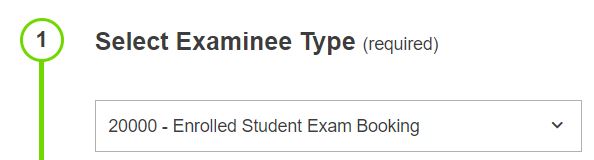 Examinee Type: Select "20000 – Enrolled Student Exam Booking" for all test bookings.Exam Category: Choose "21000 – SAIT Exam (Accommodated & Non-Accommodated)" for all exams.School: Select the school associated with your instructor or course. Contact your instructor if unsure.Academic Year: Choose the relevant year for your course (Should only be one option) Instructor: Pick your course instructor from the provided list. Contact them if not listed.Exam: Select the correct exam you want to book. Contact instructor if not listed.Accommodations(if applicable): Choose the accommodations you require; extended time and specific room accommodations will automatically be assigned. Available Date: Choose the date for your test. Confirm with your instructor if unsure.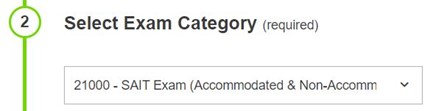 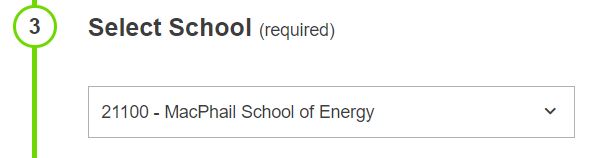 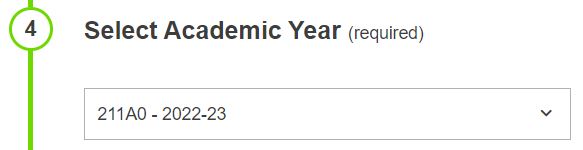 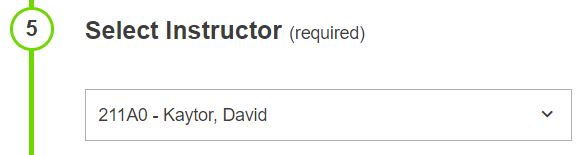 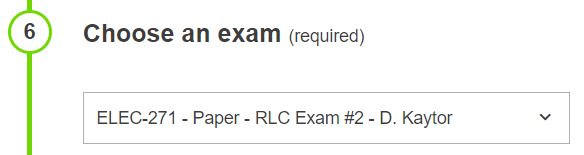 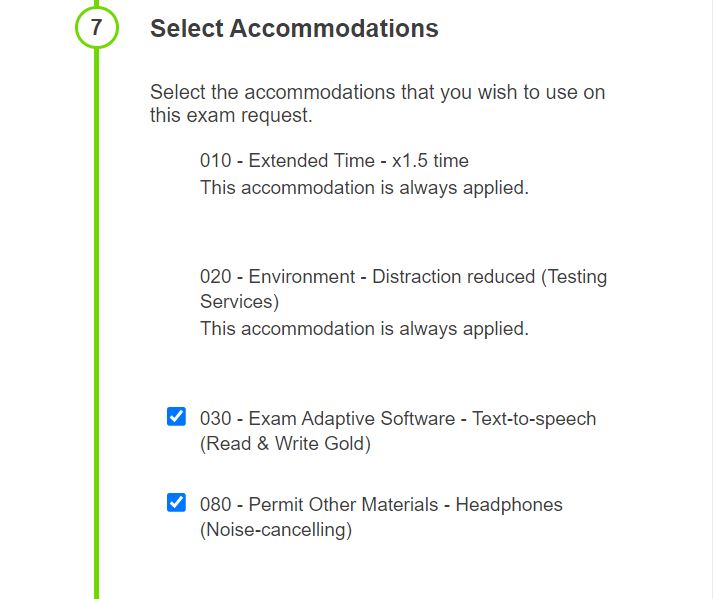 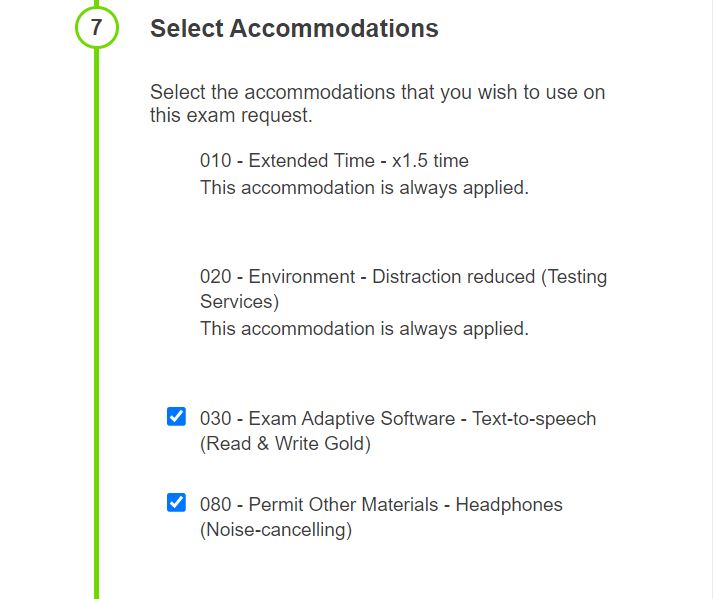 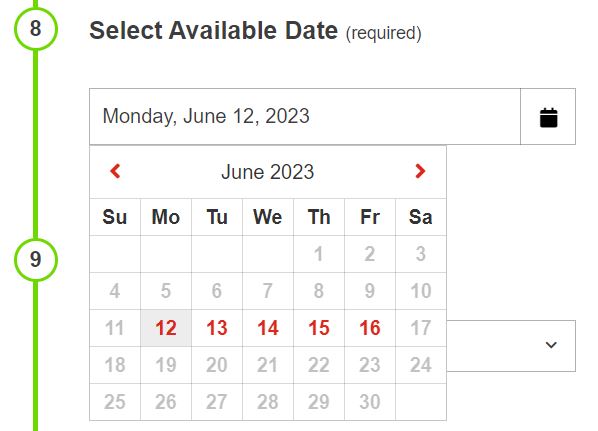 Available Time: Select the test time from the drop-down menu. Contact your instructor if the desired time is not listed.Examinee Information: Verify that the displayed information is correct. Update if necessary.Exam Guidelines & Services: Read the exam guidelines and select "I agree" to proceed with the booking.Requested Information: Enter your student number, program name, and any additional information you want to provide. If you don't require accommodations for a specific test, mention it here.Complete Registration: Double-check the exam details and click "Complete Registration" to finish the process.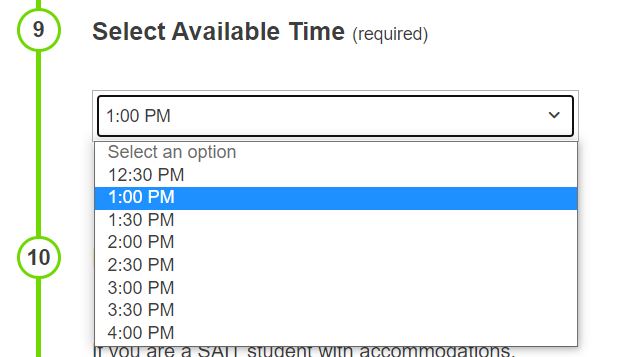 After completing the exam registration, you should receive a confirmation email at the associated email addressAdditional Notes:If you don't see your accommodations in Registerblast, contact the testing center.If you can't find your instructor's name or the exam you need to book, reach out to your instructor.Ensure to book your exams at least 96 hours before the exam date.